Азбука Санкт-ПетербургДля чего нужен алфавит? Алфавит представляет буквы того или иного языка полно и в организованном виде. Этот порядок имеет большое практическое значение. Во-первых, из букв складываются слова, из слов - предложения и фразы, что необходимо в нашем общении. Во-вторых, алфавит нужен для того, чтобы можно было располагать различные документы в определенном, всем известном порядке.Задачи проекта:1. Показать необходимость знания алфавитного порядка для его использования в различных сферах деятельности современного человека .2. Развивать познавательную и творческую активность дошкольника.3. Привлечь родителей к совместному развитию ребенка, посещать музеи, памятники, достопримечательности.4. Воспитывать у детей любовь к родному городу Санкт-Петербурга.А.Александровская колоннаАдмиралтействоАничков мостАничков дворецАрка главного штабакрейсера «Аврора»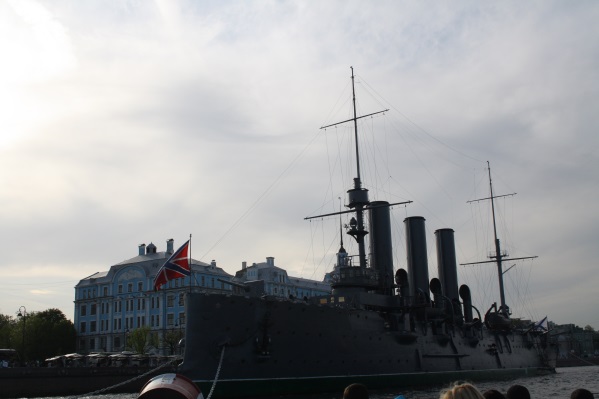 Б.Белосельский-БелозерскийБелые ночиБалтийский вокзалБлокадаБанковский мостБиржевой мост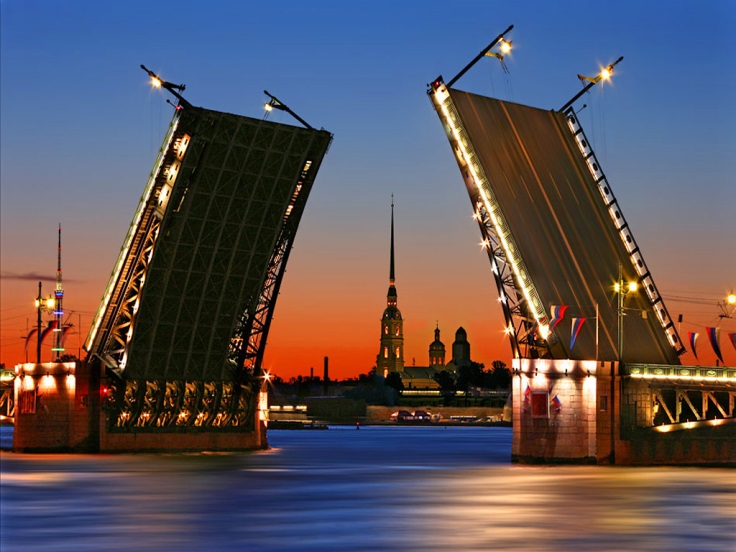 ВВечный огоньВасильевская (М)Васильевский остров Выборгский р-онВасильковая ул.Владимировской собор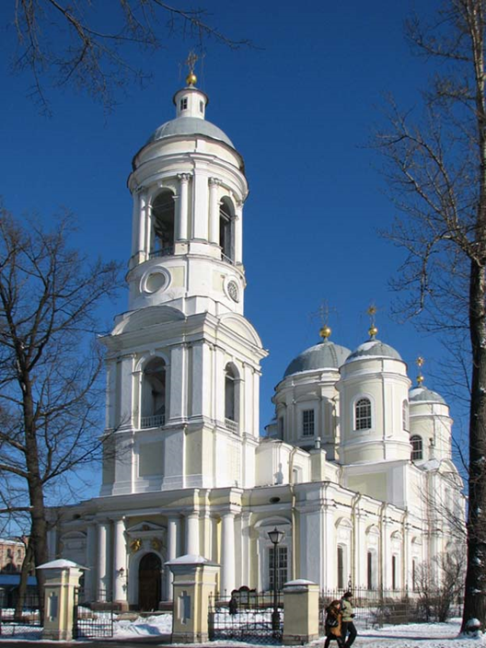 ГГостиный дворГорьковское (М)Горный институтГреческий проспект Гороховая ул.ГербД.Дворцовая площадьДевяткина (М)Дворцовый мостПл. ДекабристовДвенадцати коллегий.ЕЁЕкатерининский дворецЕлагин островЕлизаровская (М)Египетский дом. Елисеевский магазин. Елагин дворец.Ж железнодорожный мостЖелезные дорогиЗЗоопаркЗимняя канавкаЗаячий островЗимний дворецЗоологический институтЗоологический музейИИнженерный замок Итальянский мостИсаакиевская площадь.Исаакиевский соборИзмайловский садККунсткамераКазанский соборКаменный  островКиноинженеры - институтКонногвардейский манежЛЛетний садЛитейный пр.Литейный мостПл. ЛенинаЛенинградская ул.ММедный всадникМариинский театрМеньшековский дворецМихайловский замокМанежная площадьННиколаевский соборНевский проспектНевские воротаНахимовское училище Набережная река НеваООстрова Санкт-ПетербургаОбводный каналОстров ДекабристовППетропавловская крепостьПарголовоПедагогическая академияПетродворец Петропавловского СобораРРусский музейРостральная колоннаРатная палатаРозовый павильон в Павловском паркеСМэрия С-ПбСмольный соборСанкт-ПетербургСмольный институт Синий мостСобор Петра и ПавлаТТаврический дворецТаврический садТроицкая церковьТроицкий мост Троицкий собор Александро-Невской лаврыУУдельная (М)Удельный паркФФлаг россииФонтаныФинский залив Фермерский дворецФинская церковь Святой МарииХХрам Ксении блаженнойХореографическое училищеХрам ДружбыХрам Спаса на КровиЦЦерковьЦиркЦарскосельский вокзалЧЧасовня Чесменская церковьШШведская церковь Святой ЕкатериныШтиль Шуваловский дворецЭЭрмитажЮЮсуповский садЮсуповский дворец на МойкеЯЯкорь